                                             Birdwatching Holidays in Spain, Morocco & more… 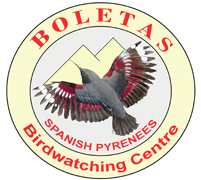 							                      BOLETAS Birdwatching centre        22192 Loporzano (Huesca) – Spain					                                      tel/fax 00 34 974 262027 or 01162 889318                                                                                                                        e.mail: jjsv@boletas.org                                                                                                                         WWW.BIRDINGSPAIN.COM                                                                                                                                        Josele J. Saiz  - NIF 38491538ACHECKLIST OF THE BIRDS OF PATAGINIA - ArgentinaEnglish  name Latin Name123456789101112Lesser RheaRhea pennataRed-winged TinamouRhynchotus rufescensOrnate TinamouNothoprocta ornataBrushland TinamouNothoprocta cinerascensAndean TinamouNothoprocta pentlandiiDarwin's NothuraNothura darwiniiSpotted NothuraNothura maculosaElegant Crested TinamouEudromia elegansPatagonian TinamouTinamotis ingoufiSouthern ScreamerChauna torquataFulvous Whistling DuckDendrocygna bicolorBlack-headed DuckHeteronetta atricapillaRuddy DuckOxyura jamaicensisLake DuckOxyura vittataCoscoroba SwanCoscoroba coscorobaBlack-necked SwanCygnus melancoryphusAndean GooseChloephaga melanopteraUpland GooseChloephaga pictaKelp GooseChloephaga hybridaAshy-headed GooseChloephaga poliocephalaRuddy-headed GooseChloephaga rubidicepsRosy-billed PochardNetta peposacaEnglish  name Latin Name123456789101112Flying Steamer DuckTachyeres patachonicusMagellanic Steamer DuckTachyeres pteneresWhite-headed Steamer DuckTachyeres leucocephalusCrested DuckLophonetta specularioidesSpectacled DuckSpeculanas specularisBrazilian TealAmazonetta brasiliensisSilver TealSpatula versicolorRed ShovelerSpatula plataleaCinnamon TealSpatula cyanopteraBlue-winged TealSpatula discorsChiloe WigeonMareca sibilatrixWhite-cheeked PintailAnas bahamensisYellow-billed PintailAnas georgicaSpeckled TealAnas flavirostrisTorrent DuckMerganetta armataMuscovy DuckCairina moschataCalifornia QuailCallipepla californicaCommon PheasantPhasianus colchicusSilver PheasantLophura nycthemeraChilean FlamingoAndean FlamingoPhoenicoparrus andinusPied-billed GrebePodilymbus podicepsLeast GrebeTachybaptus dominicusWhite-tufted GrebeRollandia rollandGreat GrebePodiceps majorSilvery GrebePodiceps occipitalisHooded GrebePodiceps gallardoiRock DoveColumba liviaPicazuro PigeonPatagioenas picazuroSpot-winged PigeonPatagioenas maculosaChilean PigeonPatagioenas araucanaWest Peruvian DoveZenaida melodaEared DoveZenaida auriculataRuddy Ground DoveColumbina talpacotiPicui Ground DoveColumbina picuiBlack-winged Ground DoveMetriopelia melanopteraNacunda NighthawkChordeiles nacundaBand-winged NightjarSystellura longirostrisScissor-tailed NightjarHydropsalis torquataAndean SwiftAeronautes andecolusGreen-backed FirecrownSephanoides sephaniodesRed-tailed CometSappho sparganurusEnglish  name Latin Name123456789101112White-sided HillstarOreotrochilus leucopleurusGiant HummingbirdPatagona gigasGlittering-bellied EmeraldChlorostilbon lucidusWhite-throated HummingbirdLeucochloris albicollisGreater AniCrotophaga majorGuira CuckooGuira guiraAsh-colored CuckooCoccycua cinereaDark-billed CuckooCoccyzus melacoryphusSpeckled RailCoturnicops notatusAustral RailRallus antarcticusPlumbeous RailPardirallus sanguinolentusDot-winged CrakePorzana spilopteraPurple GallinulePorphyrio martinicusCommon GallinuleGallinula galeataSpot-flanked GallinuleGallinula melanopsWhite-winged CootFulica leucopteraSlate-colored CootFulica ardesiacaRed-gartered CootFulica armillataRed-fronted CootFulica rufifronsLimpkinAramus guaraunaKing PenguinAptenodytes patagonicusGentoo PenguinPygoscelis papuaChinstrap PenguinPygoscelis antarcticusMacaroni PenguinEudyptes chrysolophusSouthern Rockhopper PenguinEudyptes chrysocomeMagellanic PenguinSpheniscus magellanicusWilson's Storm-petrelOceanites oceanicusGrey-backed Storm-petrelGarrodia nereisWhite-faced Storm-petrelPelagodroma marinaRoyal AlbatrossDiomedea epomophoraWandering AlbatrossDiomedea exulansSooty AlbatrossPhoebetria fuscaLight-mantled AlbatrossPhoebetria palpebrataYellow-nosed AlbatrossThalassarche chlororhynchosGrey-headed AlbatrossThalassarche chrysostomaBlack-browed AlbatrossThalassarche melanophrisWhite-capped AlbatrossThalassarche cautaNorthern Giant PetrelMacronectes halliSouthern Giant PetrelMacronectes giganteusSouthern FulmarFulmarus glacialoidesAntarctic PetrelThalassoica antarcticaCape PetrelDaption capenseEnglish  name Latin Name123456789101112Blue PetrelHalobaena caeruleaAntarctic PrionPachyptila desolataSlender-billed PrionPachyptila belcheriSoft-plumaged PetrelPterodroma mollisAtlantic PetrelPterodroma incertaWhite-headed PetrelPterodroma lessoniiGreat-winged PetrelPterodroma macropteraGrey PetrelProcellaria cinereaWhite-chinned PetrelProcellaria aequinoctialisSooty ShearwaterArdenna griseaGreat ShearwaterArdenna gravisCory's ShearwaterCalonectris borealisManx ShearwaterPuffinus puffinusLittle ShearwaterPuffinus assimilisMagellanic Diving PetrelPelecanoides magellaniCommon Diving PetrelPelecanoides urinatrixWood StorkMycteria americanaMaguari StorkCiconia maguariStripe-backed BitternIxobrychus involucrisBlack-crowned Night HeronNycticorax nycticoraxStriated HeronButorides striataCattle EgretBubulcus ibisCocoi HeronArdea cocoiGreat EgretArdea albaWhistling HeronSyrigma sibilatrixLittle Blue HeronEgretta caeruleaSnowy EgretEgretta thulaRoseate SpoonbillPlatalea ajajaBuff-necked IbisTheristicus caudatusBlack-faced IbisTheristicus melanopisBare-faced IbisPhimosus infuscatusWhite-faced IbisPlegadis chihiCape GannetMorus capensisRed-legged CormorantPhalacrocorax gaimardiMagellanic CormorantPhalacrocorax magellanicusGuanay CormorantPhalacrocorax bougainvilliorumImperial CormorantPhalacrocorax atricepsNeotropic CormorantPhalacrocorax brasilianusSnowy SheathbillChionis albusMagellanic PloverPluvianellus socialisMagellanic OystercatcherHaematopus leucopodusBlackish OystercatcherHaematopus aterEnglish  name Latin Name123456789101112American OystercatcherHaematopus palliatusBlack-winged StiltHimantopus himantopusGrey PloverPluvialis squatarolaAmerican Golden PloverPluvialis dominicaTawny-throated DotterelOreopholus ruficollisDiademed Sandpiper PloverPhegornis mitchelliiSemipalmated PloverCharadrius semipalmatusCollared PloverCharadrius collarisPuna PloverCharadrius alticolaTwo-banded PloverCharadrius falklandicusRufous-chested DotterelCharadrius modestusSouthern LapwingVanellus chilensisAndean LapwingVanellus resplendensRufous-bellied SeedsnipeAttagis gayiWhite-bellied SeedsnipeAttagis malouinusGray-breasted SeedsnipeThinocorus orbignyianusLeast SeedsnipeThinocorus rumicivorusSouth American Painted-snipeNycticryphes semicollarisUpland SandpiperBartramia longicaudaWhimbrelNumenius phaeopusHudsonian GodwitLimosa haemasticaRuddy TurnstoneArenaria interpresRed KnotCalidris canutusStilt SandpiperCalidris himantopusSanderlingCalidris albaBaird's SandpiperCalidris bairdiiWhite-rumped SandpiperCalidris fuscicollisBuff-breasted SandpiperCalidris subruficollisPectoral SandpiperCalidris melanotosFuegian SnipeGallinago stricklandiiSouth American SnipeGallinago paraguaiaeSpotted SandpiperActitis maculariusSolitary SandpiperTringa solitariaLesser YellowlegsTringa flavipesGreater YellowlegsTringa melanoleucaWilson's PhalaropeSteganopus tricolorGrey PhalaropePhalaropus fulicariusLong-tailed SkuaStercorarius longicaudusArctic SkuaStercorarius parasiticusPomarine SkuaStercorarius pomarinusSouth Polar SkuaStercorarius maccormickiBrown SkuaStercorarius antarcticusEnglish  name Latin Name123456789101112Chilean SkuaStercorarius chilensisBlack SkimmerRynchops nigerAndean GullChroicocephalus serranusBrown-hooded GullChroicocephalus maculipennisDolphin GullLeucophaeus scoresbiiFranklin's GullLeucophaeus pipixcanOlrog's GullLarus atlanticusKelp GullLarus dominicanusYellow-billed TernSternula superciliarisGull-billed TernGelochelidon niloticaSouth American TernSterna hirundinaceaCommon TernSterna hirundoArctic TernSterna paradisaeaSnowy-crowned TernSterna trudeauiSandwich TernThalasseus sandvicensisRoyal TernThalasseus maximusTurkey VultureCathartes auraBlack VultureCoragyps atratusAndean CondorVultur gryphusWhite-tailed KiteElanus leucurusHook-billed KiteChondrohierax uncinatusLong-winged HarrierCircus buffoniCinereous HarrierCircus cinereusGray-bellied HawkAccipiter poliogasterBicolored HawkAccipiter bicolorSnail KiteRostrhamus sociabilisRoadside HawkRupornis magnirostrisHarris's HawkParabuteo unicinctusSavanna HawkButeogallus meridionalisCrowned Solitary EagleButeogallus coronatusWhite-tailed HawkGeranoaetus albicaudatusVariable HawkGeranoaetus polyosomaBlack-chested Buzzard EagleGeranoaetus melanoleucusWhite-throated HawkButeo albigulaSwainson's HawkButeo swainsoniRufous-tailed HawkButeo ventralisCommon Barn OwlTyto albaFerruginous Pygmy OwlGlaucidium brasilianumAustral Pygmy OwlGlaucidium nanaBurrowing OwlAthene cuniculariaStriped OwlAsio clamatorShort-eared OwlAsio flammeusEnglish  name Latin Name123456789101112Tropical Screech OwlMegascops cholibaRufous-legged OwlStrix rufipesGreat Horned OwlBubo virginianusGreen-barred WoodpeckerColaptes melanochlorosChilean FlickerColaptes pitiusCampo FlickerColaptes campestrisMagellanic WoodpeckerCampephilus magellanicusCheckered WoodpeckerVeniliornis mixtusStriped WoodpeckerVeniliornis lignariusRinged KingfisherMegaceryle torquataGreen KingfisherChloroceryle americanaSpot-winged FalconetSpiziapteryx circumcinctaSouthern CaracaraCaracara plancusChimango CaracaraPhalcoboenus chimangoMountain CaracaraPhalcoboenus megalopterusWhite-throated CaracaraPhalcoboenus albogularisStriated CaracaraPhalcoboenus australisYellow-headed CaracaraMilvago chimachimaAmerican KestrelFalco sparveriusBat FalconFalco rufigularisAplomado FalconFalco femoralisPeregrine FalconFalco peregrinusMountain ParakeetPsilopsiagon aurifronsMonk ParakeetMyiopsitta monachusAustral ParakeetEnicognathus ferrugineusBurrowing ParakeetCyanoliseus patagonusBlue-crowned ParakeetPsittacara acuticaudatusWhite-tipped PlantcutterPhytotoma rutilaRufous-tailed PlantcutterPhytotoma raraBlack-crowned TityraTityra inquisitorWhite-winged BecardPachyramphus polychopterusMany-colored Rush TyrantTachuris rubrigastraGreater Wagtail TyrantStigmatura budytoidesSmall-billed ElaeniaElaenia parvirostrisWhite-crested ElaeniaElaenia albicepsGreenish ElaeniaMyiopagis viridicataSuiriri FlycatcherSuiriri suiririYellow TyrannuletCapsiempis flaveolaSubtropical DoraditoPseudocolopteryx acutipennisWarbling DoraditoPseudocolopteryx flaviventrisTicking DoraditoPseudocolopteryx citreolaSooty TyrannuletSerpophaga nigricansEnglish  name Latin Name123456789101112White-crested TyrannuletSerpophaga subcristataWhite-bellied TyrannuletSerpophaga mundaStraneck's TyrannuletSerpophaga griseicapillaYellow-billed Tit TyrantAnairetes flavirostrisTufted Tit TyrantAnairetes parulusGreat KiskadeePitangus sulphuratusCattle TyrantMachetornis rixosaCrowned Slaty FlycatcherGriseotyrannus aurantioatrocristatusTropical KingbirdTyrannus melancholicusEastern KingbirdTyrannus tyrannusFork-tailed FlycatcherTyrannus savanaSibilant SirystesSirystes sibilatorSwainson's FlycatcherMyiarchus swainsoniPatagonian TyrantColorhamphus parvirostrisSouthern Scrub FlycatcherSublegatus modestusVermilion FlycatcherPyrocephalus rubinusAustral NegritoLessonia rufaSpectacled TyrantHymenops perspicillatusHudson's Black TyrantKnipolegus hudsoniWhite-winged Black TyrantKnipolegus aterrimusYellow-browed TyrantSatrapa icterophrysSpot-billed Ground TyrantMuscisaxicola maculirostrisCinereous Ground TyrantMuscisaxicola cinereusOchre-naped Ground TyrantMuscisaxicola flavinuchaRufous-naped Ground TyrantMuscisaxicola rufivertexDark-faced Ground TyrantMuscisaxicola maclovianusWhite-browed Ground TyrantMuscisaxicola albiloraCinnamon-bellied Ground TyrantMuscisaxicola capistratusBlack-fronted Ground TyrantMuscisaxicola frontalisFire-eyed DiuconXolmis pyropeBlack-crowned MonjitaXolmis coronatusWhite MonjitaXolmis iruperoSalinas MonjitaXolmis salinarumRusty-backed MonjitaXolmis rubetraBlack-billed Shrike TyrantAgriornis montanusGreat Shrike TyrantAgriornis lividusGray-bellied Shrike TyrantAgriornis micropterusLesser Shrike TyrantAgriornis murinusChocolate-vented TyrantNeoxolmis rufiventrisTropical PeweeContopus cinereusBarred AntshrikeThamnophilus doliatusVariegated AntpittaGrallaria variaEnglish  name Latin Name123456789101112Black-throated Huet-huetPteroptochos tarniiChucao TapaculoScelorchilus rubeculaCrested GallitoRhinocrypta lanceolataSandy GallitoTeledromas fuscusOchre-flanked TapaculoEugralla paradoxaMagellanic TapaculoScytalopus magellanicusCommon MinerGeositta cuniculariaRufous-banded MinerGeositta rufipennisShort-billed MinerGeositta antarcticaCreamy-rumped MinerGeositta isabellinaScimitar-billed WoodcreeperDrymornis bridgesiiNarrow-billed WoodcreeperLepidocolaptes angustirostrisWhite-throated TreerunnerPygarrhichas albogularisStraight-billed EarthcreeperOchetorhynchus ruficaudusBand-tailed EarthcreeperOchetorhynchus phoenicurusChaco EarthcreeperTarphonomus certhioidesRufous HorneroFurnarius rufusWren-like RushbirdPhleocryptes melanopsPatagonian Forest EarthcreeperUpucerthia saturatiorScaly-throated EarthcreeperUpucerthia dumetariaBar-winged CinclodesCinclodes fuscusBlackish CinclodesCinclodes antarcticusCream-winged CinclodesCinclodes albiventrisGray-flanked CinclodesCinclodes oustaletiWhite-winged CinclodesCinclodes atacamensisDark-bellied CinclodesCinclodes patagonicusThorn-tailed RayaditoAphrastura spinicaudaDes Murs's WiretailSylviorthorhynchus desmuriiTufted Tit SpinetailLeptasthenura platensisPlain-mantled Tit SpinetailLeptasthenura aegithaloidesFirewood-gathererAnumbius annumbiLark-like BrushrunnerCoryphistera alaudinaShort-billed CanasteroAsthenes baeriAustral CanasteroAsthenes anthoidesHudson's CanasteroAsthenes hudsoniCordilleran CanasteroAsthenes modestaSharp-billed CanasteroAsthenes pyrrholeucaSulfur-throated SpinetailCranioleuca sulphuriferaStripe-crowned SpinetailCranioleuca pyrrhophiaPatagonian CanasteroPseudasthenes patagonicaSteinbach's CanasteroPseudasthenes steinbachiBay-capped Wren SpinetailSpartonoica maluroidesEnglish  name Latin Name123456789101112Brown CachalotePseudoseisura lophotesWhite-throated CachalotePseudoseisura gutturalisPale-breasted SpinetailSynallaxis albescensHouse SparrowPasser domesticusShort-billed PipitAnthus furcatusYellowish PipitAnthus lutescensHellmayr's PipitAnthus hellmayriCorrendera PipitAnthus correnderaHooded SiskinSpinus magellanicusYellow-rumped SiskinSpinus uropygialisBlack-chinned SiskinSpinus barbatusGrassland SparrowAmmodramus humeralisCommon Tanager FinchChlorospingus flavopectusRufous-collared SparrowZonotrichia capensisTropical ParulaSetophaga pitiayumiWhite-browed BlackbirdLeistes superciliarisPampas MeadowlarkLeistes defilippiiLong-tailed MeadowlarkLeistes loycaVariable OrioleIcterus pyrrhopterusScreaming CowbirdMolothrus rufoaxillarisShiny CowbirdMolothrus bonariensisAustral BlackbirdCuraeus curaeusScarlet-headed BlackbirdAmblyramphus holosericeusBaywing BlackbirdAgelaioides badiusYellow-winged BlackbirdAgelasticus thiliusChestnut-capped BlackbirdChrysomus ruficapillusBrown-and-yellow MarshbirdPseudoleistes virescensUltramarine GrosbeakCyanoloxia brissoniiPatagonian Yellow FinchSicalis lebruniGreenish Yellow FinchSicalis olivascensMonte Yellow FinchSicalis mendozaeGreater Yellow FinchSicalis auriventrisSaffron FinchSicalis flaveolaGrassland Yellow FinchSicalis luteolaBlack-hooded Sierra FinchPhrygilus atricepsGray-hooded Sierra FinchPhrygilus gayiPatagonian Sierra FinchPhrygilus patagonicusWhite-bridled FinchMelanodera melanoderaYellow-bridled FinchMelanodera xanthogrammaBand-tailed SeedeaterCatamenia analisPlumbeous Sierra FinchGeospizopsis unicolorAshy-breasted Sierra FinchGeospizopsis plebejusEnglish  name Latin Name123456789101112Red-crested FinchCoryphospingus cucullatusChestnut SeedeaterSporophila cinnamomeaDouble-collared SeedeaterSporophila caerulescensRusty-collared SeedeaterSporophila collarisGrayish SaltatorSaltator coerulescensGolden-billed SaltatorSaltator aurantiirostrisPampa FinchEmbernagra platensisCinnamon Warbling FinchPoospiza ornataBlack-and-rufous Warbling FinchPoospiza nigrorufaGray-throated Warbling FinchMicrospingus cabanisiRinged Warbling FinchMicrospingus torquatusLong-tailed Reed FinchDonacospiza albifronsRufous-sided Warbling FinchPoospizopsis hypocondriaMourning Sierra FinchRhopospina fruticetiCarbon FinchRhopospina carbonariaCommon Diuca FinchDiuca diucaYellow CardinalGubernatrix cristataRed-crested CardinalParoaria coronataYellow-billed CardinalParoaria capitataBlue-and-yellow TanagerPipraeidea bonariensisSayaca TanagerTangara sayacaDonacobiusDonacobius atricapillaCliff SwallowPetrochelidon pyrrhonotaBarn SwallowHirundo rusticaSand MartinRiparia ripariaWhite-rumped SwallowTachycineta leucorrhoaChilean SwallowTachycineta leucopygaBrown-chested MartinProgne taperaGray-breasted MartinProgne chalybeaSouthern MartinProgne elegansSouthern Rough-winged SwallowStelgidopteryx ruficollisBlue-and-white SwallowPygochelidon cyanoleucaBlack-collared SwallowPygochelidon melanoleucaTawny-headed SwallowAlopochelidon fucataHouse WrenTroglodytes aedonMountain WrenTroglodytes solstitialisSedge WrenCistothorus platensisMasked GnatcatcherPolioptila dumicolaChilean MockingbirdMimus thencaPatagonian MockingbirdMimus patagonicusChalk-browed MockingbirdMimus saturninusWhite-banded MockingbirdMimus triurusEnglish  name Latin Name123456789101112Common StarlingSturnus vulgarisWhite-necked ThrushTurdus albicollisRufous-bellied ThrushTurdus rufiventrisAustral ThrushTurdus falcklandiiChiguanco ThrushTurdus chiguancoSlaty ThrushTurdus nigricepsCreamy-bellied ThrushTurdus amaurochalinus